                Ҡ А Р А Р						 ПОСТАНОВЛЕНИЕ   «01» август 2016 й.                       № 58                    «01» августа 2016 г.О создании межведомственной комиссиипо обследованию и категорированию мест массового пребывания людей и объектов спорта на территории сельского поселения Дмитриево-Полянский сельсовет  муниципального района Шаранский район Республики БашкортостанВо исполнение постановлений Правительства Российской Федерации от 25 марта 2015 года № 272 «Об утверждении требований к антитеррористической защищенности мест массового пребывания людей и объектов (территорий), подлежащих обязательной охране полицией, и форм паспортов безопасности таких мест и объектов (территорий)», от 06 марта 2015 года № 202 «Об утверждении требований к антитеррористической защищенности объектов спорта и формы паспорта безопасности объектов спорта», в целях организации антитеррористической защищенности мест массового пребывания людей, ПОСТАНОВЛЯЮ:1. Создать межведомственную комиссию по обследованию и категорированию мест массового пребывания людей и объектов спорта на территории сельского поселения Дмитриево-Полянский  сельсовет  муниципального района Шаранский район Республики Башкортостан согласно приложению № 1.2. Комиссии провести обследование и категорирование мест массового пребывания людей на территории  сельского поселения Дмитриево-Полянский сельсовет муниципального района в соответствии с требованиями вышеуказанных нормативно-правовых актов.3. Контроль за исполнением настоящего постановления оставляю за собой. Глава  сельского поселения:                 	                  	Г.А.АхмадеевЛ.Р.Гареева(34769) 2-68-0Приложение № 1к постановлениюглавы сельского поселения Дмитриево-Полянский сельсоветмуниципального района Шаранский район№  58 от 01.08.2016 г.Состав межведомственной комиссии по обследованию и категорированию мест массового пребывания людей и объектов спорта на территории сельского поселения Дмитриево-Полянский сельсовет муниципального района Шаранский район Республики БашкортостанУправляющий деламисельского поселения   	                                                         Л.Р.ГарееваИсх № 507 от 03.08.2016 г.                                                                                    В Туймазинский межрайонный суд РБ                                                                                          судье Степанову Е.Н.     Решение  Туймазинского межрайонного суда от 04.03.2016 года  изучено и приняты меры по устранению допущенных нарушений:- постановлением главы сельского поселения от 01.08.2016 года № 58 создана межведомственная комиссия  для проведения категорирования  места пребывания людей. В состав комиссии включены представители ОМВД России по Шаранскому району, УФСБ РФ по РБ и ОНД по г.Туймазы, Туймазинскому и Шаранскому районам РБ УНД и ПР ГУ МЧС России по РБ. Определен перечень мест массового пребывания людей в пределах территории сельского поселения,проведено обследование  и категорирование мест массового  пребывания людей.Приложение: 1.Постановление №58 от 01.08.2016 года, перечень мест массового пребывания людей   на 3   листах.2. Акты обследования и категорирования 3 экземпляра.Глава сельского поселения:                                          Г.А.АхмадеевБашкортостан РеспубликаһыныңШаран районы Муниципаль районынынДмитриева Поляна ауыл СоветыАуыл билємәће ХакимиәтеБаҫыу урамы,2А, Дмитриева Поляна ауылы, Шаран районы Башкортостан Республикаһының,452630Тел./факс (34769) 2-68-00e-mail:dmpolss@yandex.ru http:// www.sharan-sovet,ru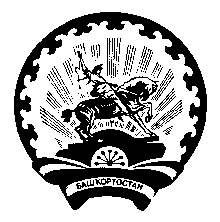 Администрация сельского поселенияДмитриево-Полянский сельсоветМуниципального района  Шаранский район Республики Башкортостанул.Полевая, дом 2А, д.Дмитриева Поляна Шаранского района Республики Башкортостан, 452630Тел./факс (34769) 2-68-00e-mail:dmpolss@yandex.ru http:// www.sharan-sovet,ruФамилия, имя, отчествоДолжность Должность Ахмадеев Г.А.-глава сельского поселения Дмитриево-Полянский сельсовет  администрации муниципального района, председатель комиссии-глава сельского поселения Дмитриево-Полянский сельсовет  администрации муниципального района, председатель комиссииЧлены комиссии:Члены комиссии:Члены комиссии:Вагапов Руслан РиканусовичВагапов Руслан Риканусович- начальник Туймазинского межрайонного ОНД и ПР УНД и ПР ГУ МЧС России по Республике Башкортостан Меникеев Юрий СалимгареевичМеникеев Юрий Салимгареевич- заместитель начальника отделения МВД России по Шаранскому району (по согласованию)Негуренко Евгений АнатольевичНегуренко Евгений Анатольевич- сотрудник  отдела в г. Октябрьский Управления ФСБ России по Республике Башкортостан (по согласованию)Гареева Л.Р.- управляющий делами сельского поселения Дмитриево-Полянский сельсовет- управляющий делами сельского поселения Дмитриево-Полянский сельсоветЧулкова И.А.- руководитель Загорно-Клетьинской НОШ филиала МБОУ № 1 с.Шаран; (по согласованию)- руководитель Загорно-Клетьинской НОШ филиала МБОУ № 1 с.Шаран; (по согласованию)Даутова З.Р.-  методист клубного учреждения д.Дмитриева Поляна (по согласованию)-  методист клубного учреждения д.Дмитриева Поляна (по согласованию)Филипова М.М.- руководитель филиала МБОУ «СОШ № 1 с.Шаран –НОШ д.Дмитриева Поляна»  (по согласованию)- руководитель филиала МБОУ «СОШ № 1 с.Шаран –НОШ д.Дмитриева Поляна»  (по согласованию)Башкортостан РеспубликаһыныңШаран районы Муниципаль районынынДмитриева Поляна ауыл СоветыАуыл билємәће ХакимиәтеБаҫыу урамы,2А, Дмитриева Поляна ауылы, Шаран районы Башкортостан Республикаһының,452630Тел./факс (34769) 2-68-00e-mail:dmpolss@yandex.ru http:// www.sharan-sovet,ruАдминистрация сельского поселенияДмитриево-Полянский сельсоветМуниципального района  Шаранский район Республики Башкортостанул.Полевая, дом 2А, д.Дмитриева Поляна Шаранского района Республики Башкортостан, 452630Тел./факс (34769) 2-68-00e-mail:dmpolss@yandex.ru http:// www.sharan-sovet,ru